Дата:5 КлассТема: Компьютерная графика. Простейший графический редактор. Инструменты графического редактора.Планируемые образовательные результаты:предметные – представление компьютерной графике, инструментах графического редактора;метапредметные – основы ИКТ-компетентности; умение использовать инструменты графического редактора;личностные – чувство личной ответственности за качество окружающейинформационной среды.Решаемые учебные задачи:1) изучить новую тему «Компьютерная графика. Простейший графический редактор. Инструменты графического редактора.»;2) научиться использовать инструменты графического редактора.Основные понятия, рассматриваемые на уроке:компьютерная графика;графический редактор;графический фрагмент.Используемые на уроке средства ИКТ:персональный компьютер (ПК) учителя, мультимедийный проектор, экран;ПК учащихся.Ход урокаОрганизационный момент (2 мин)Добрый день, ребята! Я рада вас видеть, вижу и у вас на лицах улыбки. Давайте сохраним такое хорошее настроение на весь урок.Устный опрос (5 мин)повторение экспресс-опрос по вопросам на стр. 73 учебника, мини-дискуссия по вопросу 15 на стр. 3 учебника.Основная часть урока (30 мин)- Достаточно часто в жизни в слышали слово «графика». А что это такое?(рисунок)- А в последнее время мы всё больше прибегаем к помощи компьютера даже тогда, когда необходимо нарисовать что-то. Попробуйте сформулировать что же такое компьютерная графика? (изображения создаваемые компьютером)- Вы правы, давайте запишем более полое определение:Компьютерная графика – это разные виды графических изображений, создаваемых или обрабатываемых с помощью компьютера.Графический редактор – это программа, предназначенная для создания картинок, приглашений, поздравительных открыток, рекламных объявлений, иллюстраций к докладам и других изображений.- Мы с вами рассмотри стандартный графический редактор Paint. Как и все программы, он имеет свою структуру. Давайте её рассмотрим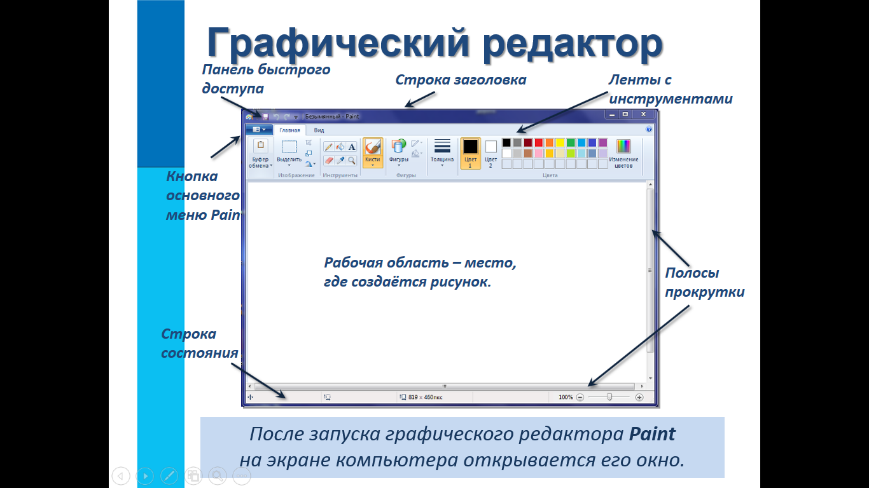 - У нашего графического редактора есть ряд инструментов:Карандаш – рисует как обычный карандаш. Толщину и цвет линии можно выбрать.Кисть – используется как карандаш, но рисует более толстыми линиями, форма кисти может выбираться.Заливка – заполняет цветом одноцветную область рисунка.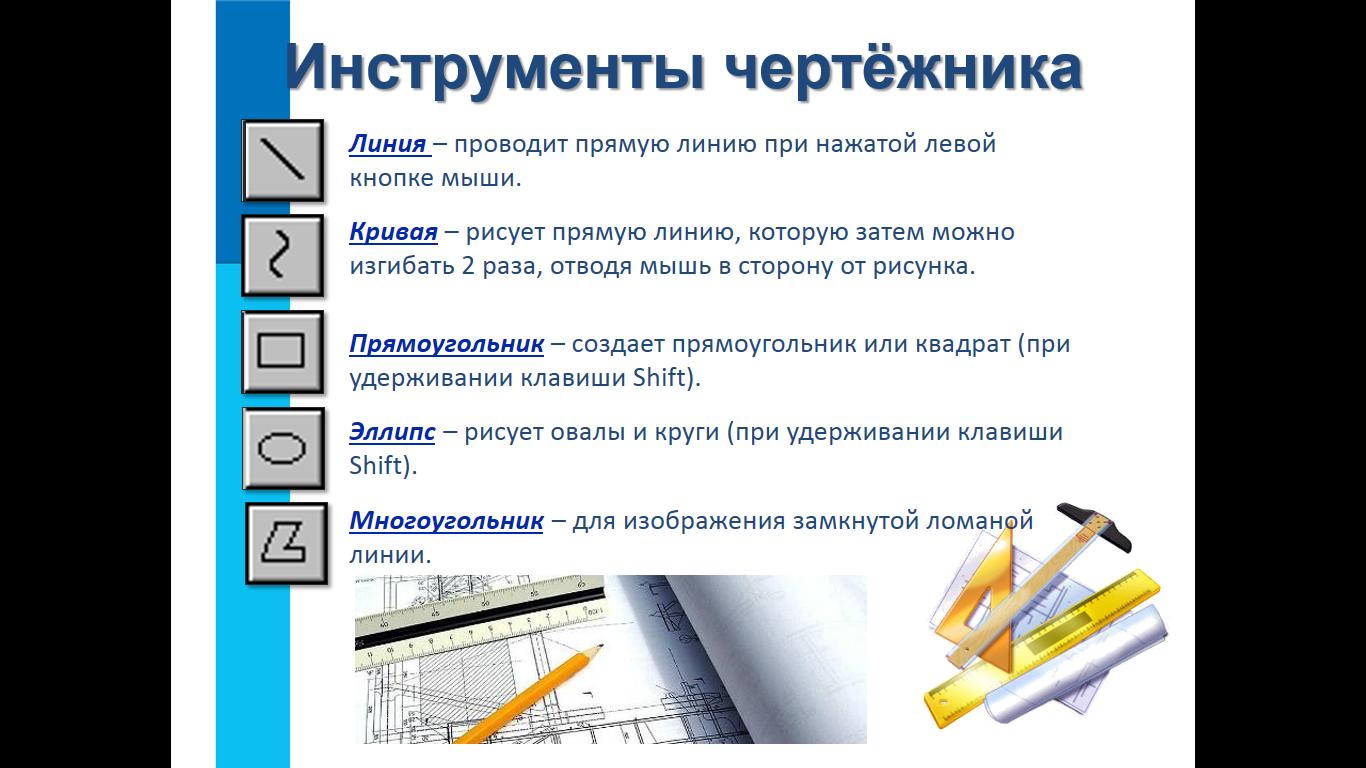 -Безусловно, все они пригодятся для редактирования изображения или его фрагмента.Что же такое фрагмент рисунка:Фрагмент рисунка – это выделенная часть компьютерного рисунка.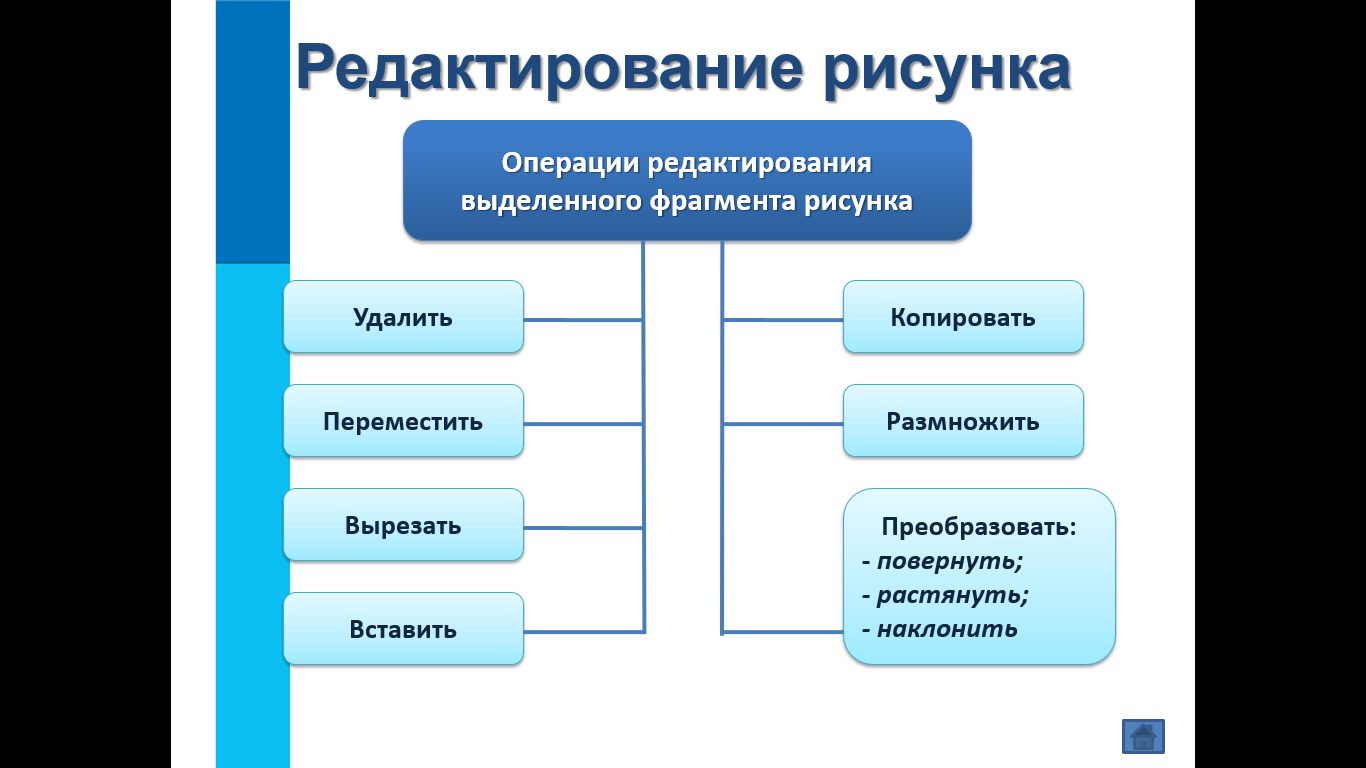 Создание рисунка или картины на компьютере — относительно новое направление в изобразительном искусстве.Чтобы хорошо рисовать на компьютере необходимо знать и уметь применять накопленные поколениями художников знания.Для создания цифровых работ любого уровня необходимо иметь персональный компьютер достаточной мощности, графический планшет и несколько программ для компьютерной живописи. Подведение итогов (выставление оценок) (2 мин)Домашнее задание (1 мин)Выучить §11, повторить  конспект, назначение основных инструментов графического редактора.